WNIOSEK O NABÓR NOWEGO PRACOWNIKA – Administracja Centralna i Jednostki Ogólnouczelniane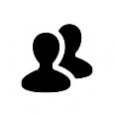 Uzasadnienie:Do wniosku dołączam aktualny opis stanowiska pracy.Podpis i pieczęć  Kierownika Jednostki		  				Podpis i pieczęć przełożonego wyższego szczebla___________________________						________________________________________________________________________________________________________________________Decyzja Rektora/Kanclerza					Data, podpis i pieczęć:□ Zgoda na nabór nowego pracownika        □ Rekrutacja zewnętrzna (pracuj.pl; baza ofert)      □ Rekrutacja wewnętrzna□ Brak zgodyNazwa stanowiska pracyJednostka organizacyjnaBezpośredni przełożony Przyczyna naboru urlop macierzyński/rodzicielski/ wychowawczy/bezpłatny odejście/zwolnienie pracownika/koniec umowy, przejście pracownika na emeryturę, rentę, wprowadzenie nowych zadań do realizacji (nowy etat) inna sytuacja, jaka? ________________________________Imię i nazwisko zastępowanego  pracownika Wymiar etatuData zatrudnienia nowego pracownika:Okres zatrudnienia:Źródło finansowania  dotacja dydaktyczna                 grant krajowy/międzynarodowy dotacja statutowa                     inne, jakie ………………………………..